 Otto’s Pool League                                                                                                                                                        Thursday Nights                                                                                                                                                           Times – 5:30pm & 7:15pmCost is $50 per person for the entire league and is payable week one. This will cover the entire six week regular season and the one week of playoffs. Entry fee includes all table fees and one beer per person each week.There will be two players on each team. Assigned by winning percentages from the past three leagues each player shot here at Otto’s. New players will be assigned to a team by the league commissioner. Playing with Otto’s House Rules. There is no handicap in this league since teams were assigned.Prize money - 1st Place Only $200 per team. If someone is absent a person with the same or lower ranking from another team can fill in. However the team using a sub will only get a half point if the sub shooter wins in the individual matchups. They can get the full point in the Jack & Jill if one of the regular team members is present. See the roster sheet for rankings.If a player can not make the playoffs they must notify the league coordinator in advance. A sub shooter for the playoffs will be assigned based on the players available that are not in the playoffs, with the most similar winning percentage. Teams may not find their own sub. The sub shooter will get the full point if they win, not a half point in the playoffs. Total of seven games played each night. Each game worth one point. A vs A / B vs B / A vs B / B vs A / Jack & Jill / A vs A / B vs BLeague will run for six weeks. All teams will play each other twice.The two teams with the most points at the end of the regular season make the championship. The playoffs will run just like the regular season. Head to head will break all ties. Second tie breaker highest individual win percentage.All players must be 21 and over to play.To be eligible for the playoffs you must have played in half the games. Games must start on time. The order of the games may be mixed up if someone is late. There is no longer a ten minute grace period. One player must be here on time!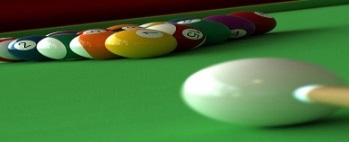 